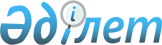 Об установлении единых ставок фиксированного налога для всех налогоплательщиков, осуществляющих деятельность на территории города Степногорска
					
			Утративший силу
			
			
		
					Решение Степногорского городского маслихата Акмолинской области от 27 февраля 2018 года № 6С-25/9. Зарегистрировано Департаментом юстиции Акмолинской области 26 марта 2018 года № 6484. Утратило силу решением Степногорского городского маслихата Акмолинской области от 17 апреля 2020 года № 6С-50/5
      Сноска. Утратило силу решением Степногорского городского маслихата Акмолинской области от 17.04.2020 № 6С-50/5 (вводится в действие с 01.01.2020).

      Примечание РЦПИ.

      В тексте документа сохранена пунктуация и орфография оригинала.
      В соответствии со статьей 546 Кодекса Республики Казахстан от 25 декабря 2017 года "О налогах и других обязательных платежах в бюджет (Налоговый кодекс)", Степногорский городской маслихат РЕШИЛ:
      1. Установить единые ставки фиксированного налога для всех налогоплательщиков, осуществляющих деятельность на территории города Степногорска, согласно приложению, к настоящему решению.
      2. Признать утратившим силу решение Степногорского городского маслихата "Об установлении единых ставок фиксированного налога для всех налогоплательщиков, осуществляющих деятельность на территории города Степногорска" от 30 марта 2017 года № 6С-17/5 (зарегистрировано в Реестре государственной регистрации нормативных правовых актов № 5938, опубликовано 17 мая 2017 года в Эталонном контрольном банке нормативных правовых актов Республики Казахстан в электронном виде).
      3. Настоящее решение вступает в силу со дня государственной регистрации в Департаменте юстиции Акмолинской области и вводится в действие со дня официального опубликования.
      "СОГЛАСОВАНО"
      27.02.2018 г.
      27.02.2018 г. Единые ставки фиксированного налога для всех налогоплательщиков, осуществляющих деятельность на территории города Степногорска
					© 2012. РГП на ПХВ «Институт законодательства и правовой информации Республики Казахстан» Министерства юстиции Республики Казахстан
				
      Председатель сессии
городского маслихата 

А.Гетманов

      Секретарь городского
маслихата

Г.Копеева

      Аким города Степногорска

А.Кумпекеев

      Исполняющий обязанности
руководителя Республиканского
государственного учреждения
"Управление государственных
доходов по городу Степногорску
Департамента государственных
доходов по Акмолинской области
Комитета государственных доходов
Министерства финансов
Республики Казахстан"

Р.Рамазанов
Приложение
к решению Степногорского
городского маслихата
от 27 февраля 2018 года
№ 6С-25/9
№ п/п
Наименование объекта налогообложения
Единые ставки фиксированного налога в месяц (в месячных расчетных показателях)
1
Игровой автомат без выигрыша, предназначенный для проведения игры с одним игроком 
1
2
Игровой автомат без выигрыша, предназначенный для проведения игры с участием более одного игрока
1
3
Персональный компьютер, используемый для проведения игры
1
4
Игровая дорожка
15
5
Карт
2
6
Бильярдный стол
5
7
Обменный пункт уполномоченной организации
10